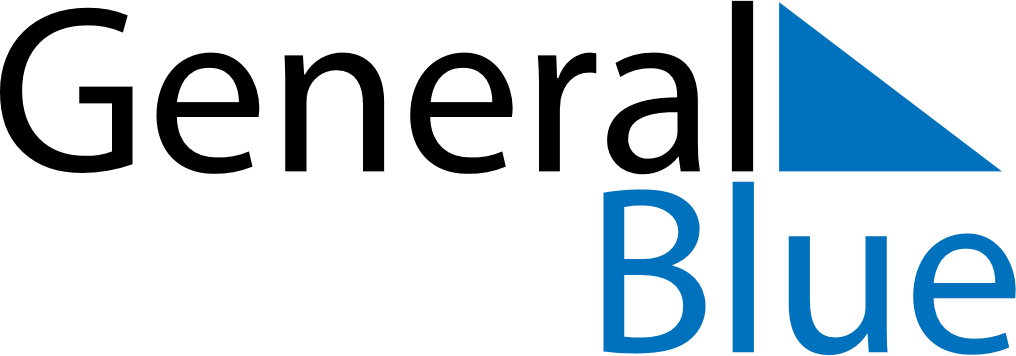 September 2022September 2022September 2022September 2022ItalyItalyItalyMondayTuesdayWednesdayThursdayFridaySaturdaySaturdaySunday1233456789101011121314151617171819202122232424252627282930